CÁPSULA N°61.- Observa el siguiente video de multiplicación de decimales: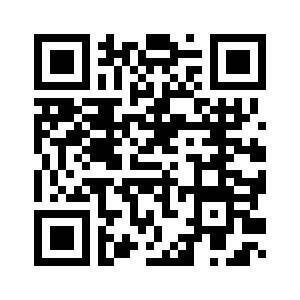 https://www.youtube.com/watch?v=Eo5O99fxZEo 2.- Resuelve las siguientes multiplicaciones:a. 0,21 • 2                         b. 3 • 0,5                                          c. 0,8 • 5,3                        d. 0,721 • 4                 e. 1,2 • 5                           f. 6,23 • 2,1                                      g. 0,06 • 2                           h. 6 • 0,73.- Claudia tiene tres herramientas cuya masa es de 12,25 kg cada una, dos de 6,75 kg cada una y cuatro herramientas de 3,125 kg cada una. ¿Cuántos kilogramos tiene entre todas las herramientas?4.- En una bolsa se guarda 0,25 kg de queso. ¿Cuánto queso contienen 1,5 de estas bolsas?MATERIAL ADICIONAL: multiplicación de decimales.DatosOperaciónRespuestaDatosOperaciónRespuesta